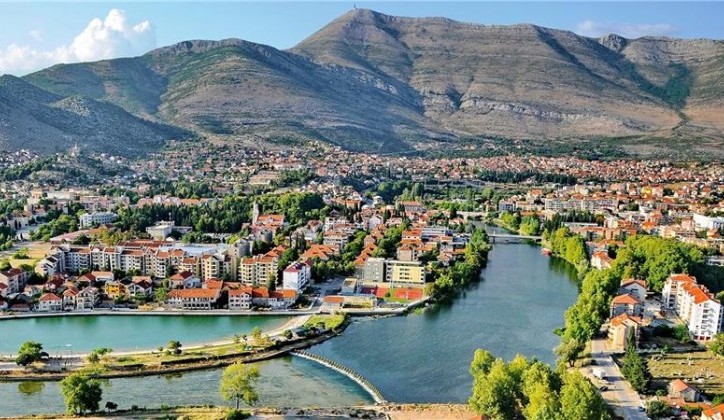 R A S P I SBOŽIĆNI ŠAHOVSKI TURNIR TREBINJE 2019Organizator: Šahovski klub Leotar plusSponzori: Grad Trebinje i Hidroelektrane na TrebišnjiciSudija turnira: Mirza Miralem IA (Međunarodni sudija)Datum i mjesto odigravanja: 12.januar, 2019. Hotel „Leotar“ Trebinje Pravo učešća: Šahisti i šahistkinje iz zemlje i inostranstvaSistem takmičenja: Švajcarski sistem, 9 kola, zajednički turnir za šahiste i šahistkinjeTempo igre: 15 minuta po igraču, a važeća su pravila za ubrzani (RAPID) šah FIDERejting: Turnir se obračunava za FIDE rejting listu za ubrzani /rapid/ šahNagradni fond:  2.550,00 KM (Nagrade se mogu uzeti samo po jednom osnovu)Redovne nagrade:                                                         Specijalne nagrade:1. nagrada 600 KM                             Najuspješniji šahisti i šahistkinje sa rejtingom do 1800 – 50 KM     2. nagrada 450 KM                             Najuspješniji šahisti i šahistkinje sa rejtingom 1801-2000 – 50 KM     3. nagrada 300 KM                             Najuspješniji šahisti i šahistkinje sa rejtingom 2001-2200 – 50 KM        4. nagrada 200 KM                             Najuspješniji veteran (preko 65 god.) – 50 KM5. nagrada 150 KM                             Najuspješniji žena – 50 KM6. nagrada 100 KM                             Najuspješniji kadet (do 14 god.) – 30 KM7. nagrada 70 KM                              Najuspješniji omladinac (do 18 god.) - 50 KM8. nagrada 50 KMNajbolji šahista / šahistkinja sa područja Grada Trebinja1. nagrada 150 KM2. nagrada 100 KM                                                                       3. nagrada 50 KMUpisnina: 10 KM za sve igrače (velemajstori ne plaćaju upisninu), a kadeti do 14 godina 5 KM                   /uključen i ručak/Turnirski program: Prijave do subote, 12. Januar, 2019. do 10.00 sati.                                 Svečano otvaranje u subotu, 12. januar, 2019. u 10,30  nakon čega slijedi prvo kolo.                                 Nakon 5. kola od 13.30 do 14.45  ručak u restoranu Hotela "Leotar" .                                 Svečano zatvaranje uz dodjelu nagrada u subotu, 12. januara 2019. oko 17.30 sati.Obaveze igrača/ca: Svaki igrač/ca dužan je donijeti šahovsku garnituru propisanih dimenzija i ispravan šahovski sat.Informacije: Direktor turnira: Milan Mičeta mob. +387 65 440 465